     Newsletter-  Autumn 2019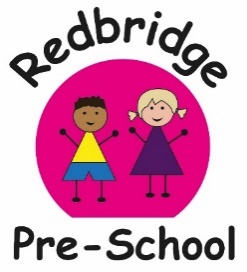 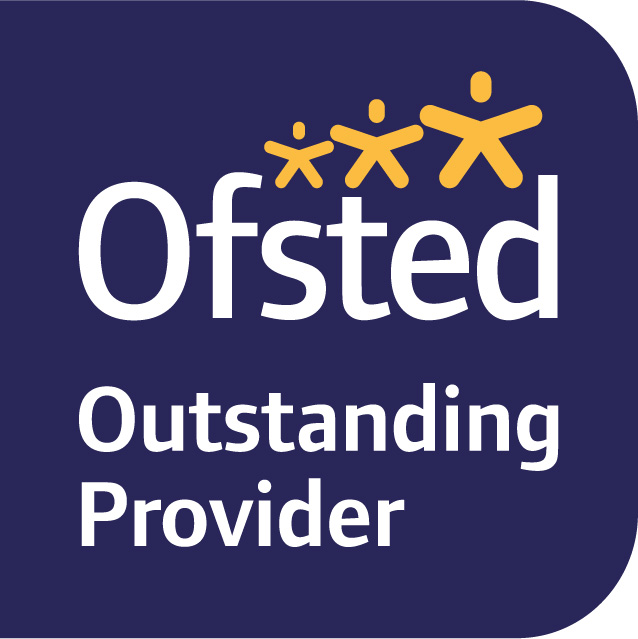 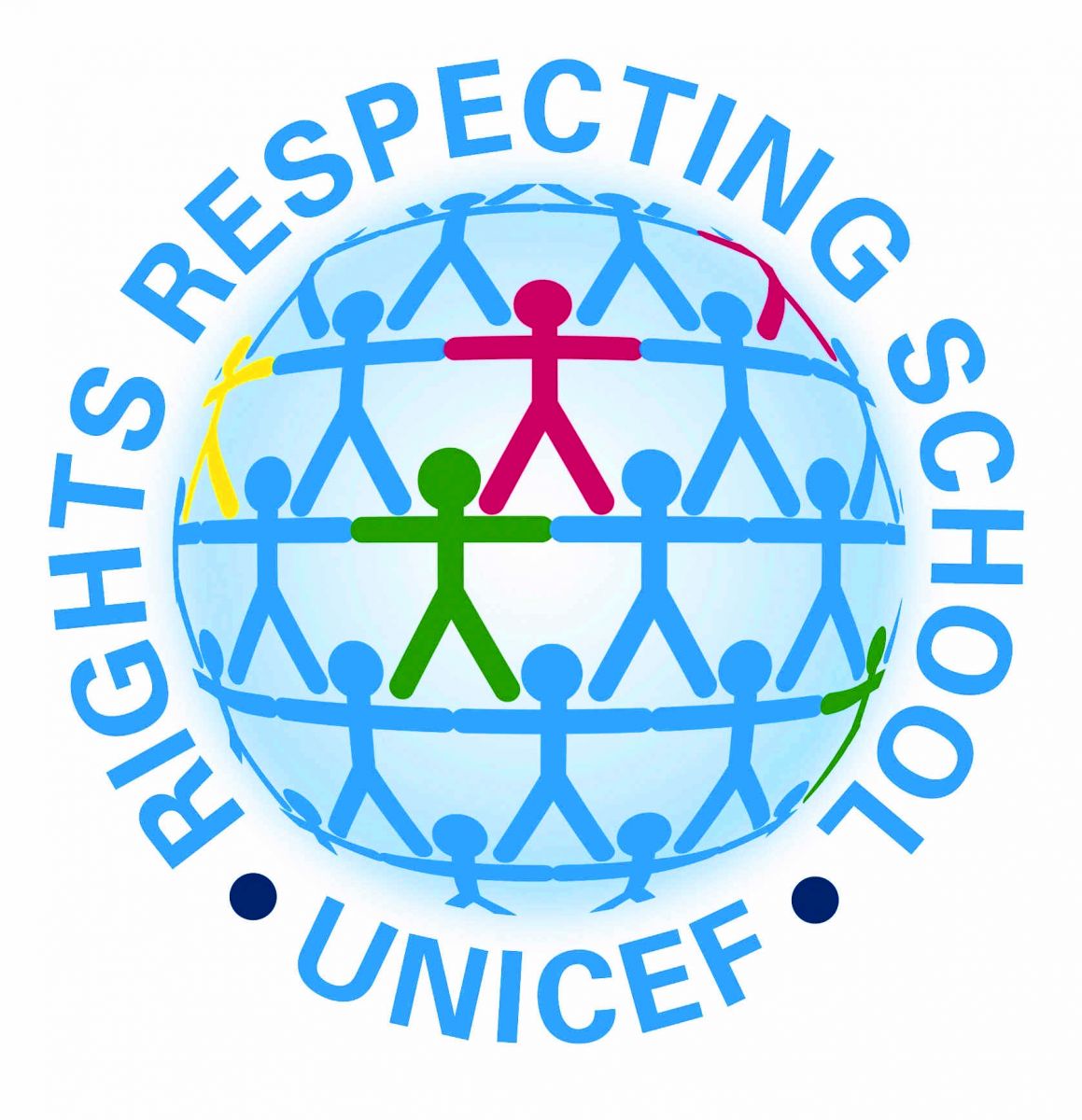 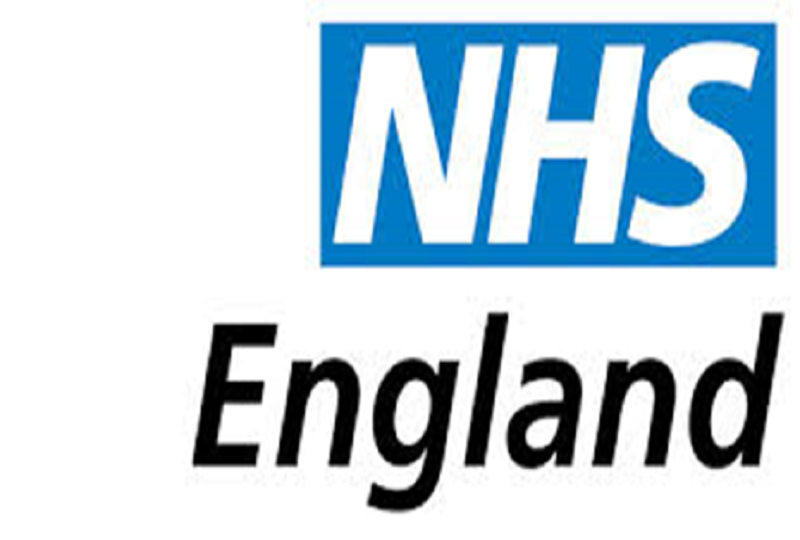 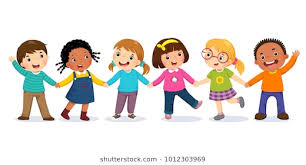 